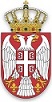 РЕПУБЛИКА СРБИЈА ЈАВНИ ИЗВРШИТЕЉ ЖАРКО РАДОВИЋИменован за подручје Вишег суда у Крагујевцу и Привредног суда у КрагујевцуМилована Гушића бр. 38Б034/356-198Број предмета: ИИ 2151/23Дана: 18.03.2024. годинеЈавни извршитељ Жарко Радовић у извршном предмету извршног повериоца  Стефан Недељковић, Аранђеловац, ул. Гајевачка бр. 19, ЈМБГ 1604991721823, чији је пуномоћник адв. Драгослав Петковић, Београд, Станоја Главаша 13/37, против извршног дужника Михајило Матић, Аранђеловац, ул. Буковик ББ, ЈМБГ 1105992721820, на основу Решења о извршењу Основног суда у Аранђеловцу ИИ-404/2023 од 25.07.2023 године, ради наплате новчаног потраживања, дана 18.03.2024.године  доноси следећи:З А К Љ У Ч А КСТАВЉА СЕ ВАН СНАГЕ закључак  којим је одређено прво електронско јавно надметање покретних ствари извршног дужника  пописаних на записнику од 26.02.2024.године,која је заказана за 29.03.2024.године.О б р а з л о ж е њ е         Закључком јавног извршитеља ИИ 2151/23 од 04.03.2024.годиине одређена је прво  електронско јавно надметање покретне ствари извршног дужника пописане на записнику од 26.02.2024.године,која је заказана за 29.03.2024.године.         Дана 15.03.2024.године пуномоћник извршног повериоца се сагласио са предлогом извршног дужника о отплати дуга.          Како су у току поступка извршења настале околности наведене у образложењу, јавни извршитељ је одлучио као и изреци закључка.ДН-а: -  пун. извршног повериоца-извршном дужнику-Комори јавних извршитеља-Оснвном суду у Аранђеловцу -извршно одељење-Основном суду у Аранђеловцу -информатичко одељењеПОУКА О ПРАВНОМ ЛЕКУ:Против овог закључка није дозвољен приговор.ЈАВНИ ИЗВРШИТЕЉ___________Жарко Радовић